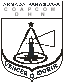 Boletín de Observaciones HidrométricasNivel de los Ríos y Lagos segúnEscalas Hidrométricas                  Mariano Roque Alonso, 23 de Octubre de 2017+                  S/D: Sin Datos    S/E: Sin Escala    E: Estacionado    N: Nivel           . Puerto que ha quedado sin escala o sin personal capacitado para la lectura           . OBSERVACIÓN: El lago Ypacarai se encuentra actualmente S/E                                                                                                                                                                                       . . . . . . . . . . . . . . . . . . . . . . . . . . . . . . . . . .  ALEJANDRA PATRICIA WREDE ZARZATte C Maq- Jefe Div. Técnica de la DHNCOMANDO DE LA ARMADACOMANDO DE APOYO DE COMBATEDIRECCIÓN DE HIDROGRAFÍA Y NAVEGACIÓNPUERTOSNivel delRio en mts.CRECIÓen cm.BAJÓen cm.EOBSERVACIÓNFECHAALTURAS MIN.REGISTRADASRIO PARAGUAYRIO PARAGUAYRIO PARAGUAYRIO PARAGUAYRIO PARAGUAYRIO PARAGUAYRIO PARAGUAYRIO PARAGUAYCÁCERES (Brasil)1.09122-Oct-170,67m/09-13CUIABA (Brasil)0.31322-Oct-17-0,74m/12-99LADARIO(Brasil)2.11722-Oct-170,73m/11-12COIMBRA(Brasil)1.24922-Oct-170,49m/01-12ZONA NORTEZONA NORTEZONA NORTEZONA NORTEZONA NORTEZONA NORTEZONA NORTEZONA NORTEBAHÍA NEGRA2.3450,41m/11-07FUERTE OLIMPO3.91121,24m/11-99PUERTO MURTINHO (Br)3.50322-Oct-171,89m/11-07ISLA MARGARITA4.7123,10m/12-16VALLEMIS/E1,26m/11-07CONCEPCIÓN2.6041,20m/11-07ANTEQUERA2.1150,28m/01-03ROSARIO2.65E0,88m/01-03REMANSO CASTILLO2.2240,37m/01-13ZONA SURZONA SURZONA SURZONA SURZONA SURZONA SURZONA SURZONA SURASUNCIÓN2.2040,38m/01-12ITA ENRAMADA2.6050,77m/01-12SAN ANTONIO2.3060,40m/12-08VILLETA2.3840,34m/01-12ALBERDI3.50E0,37m/11-01HUMAITÁ3.0242,50m/02-17PILAR3.5110,60m/12-99RIO TEBICUARYRIO TEBICUARYRIO TEBICUARYRIO TEBICUARYRIO TEBICUARYRIO TEBICUARYRIO TEBICUARYRIO TEBICUARYVILLA FLORIDA3.13E0,57m/07-16RIO PARANÁRIO PARANÁRIO PARANÁRIO PARANÁRIO PARANÁRIO PARANÁRIO PARANÁRIO PARANÁÁREA NAVAL DEL ESTE12.201606,90m/09-06CIUDAD DEL ESTE13.9010210,30m/05-17PRESIDENTE FRANCO15.841606,70m/05-84RIO YGUAZU (3Front.)11.68674,75m/09-06CAPANEMA (Rio Yguazú-Br)3.52271,04m/08-06ENCARNACIÓN10.1020,10m/10-82AYOLAS3.85730,10m/10-88CORATEI3.34351,40m/04-17PANCHITO LÓPEZ3.68202,69m/01-17ITA CORA4.06161,02m/10-02PASO DE PATRIA3.7061,00m/07-03CERRITO2.99462,00m/11-16RIO PILCOMAYORIO PILCOMAYORIO PILCOMAYORIO PILCOMAYORIO PILCOMAYORIO PILCOMAYORIO PILCOMAYORIO PILCOMAYOPOZO HONDOS/E1,81m/02-17LAGO ITAIPULAGO ITAIPULAGO ITAIPULAGO ITAIPULAGO ITAIPULAGO ITAIPULAGO ITAIPULAGO ITAIPUSALTO DEL GUAIRA5.24E2,43m/02-14Dest. Naval SO1ª J Carrera5.1825,00m/10-16